PressemitteilungXX April 201740 Jahre bei WeinorIm März 1977 startete Hans-Joachim Scholle seine Karriere bei weinor. Der passionierte Fußball-Fan (BVB) und Frischluftliebhaber (Garten und E-Bike) ist nach einer kaufmännischen Ausbildung direkt bei weinor in den Vertrieb eingestiegen. Dem ist er treu geblieben und nun versorgt er schon seit vielen Jahren sehr erfolgreich das Ruhrgebiet und südliche Münsterland mit Markisen, Terrassendächern und Glasoasen von weinor.Herausgeber:Christian Pätzweinor GmbH & Co. KG || Mathias-Brüggen-Str. 110 || 50829 KölnMail: cpaetz@weinor.de || www.weinor.deTel.: 0221 / 597 09 265 || Fax: 0221/ 595 11 89Kontakt:Simone LafrenzBrandrevier GmbH || Gemarkenstraße 138a || 45147 EssenMail: lafrenz@brandrevier.com || www.brandrevier.comTel. : 0201 / 874293 13 || Fax: 0201 / 874293 29Bildmaterial: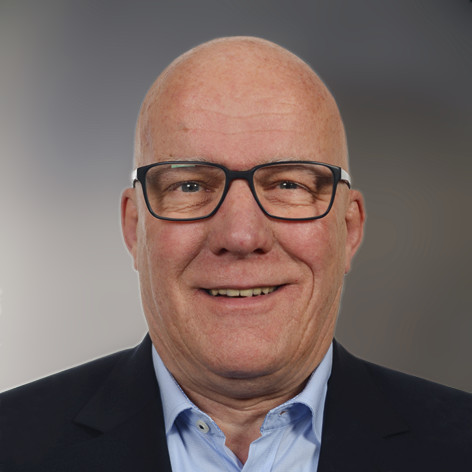 Bild 1:Seit 1977 ist Hans-Joachim Scholle fester Bestandteil der weinor-Belegschaft.Foto: weinor GmbH & Co. KG Der Text sowie hochauflösendes Bildmaterial stehen Ihnen unter www.weinor.de/presse/ zur Verfügung. 